2017-2018 MJHS Cheer TryoutsImportant InfoAll pages marked “” must be returned to Ms. B. Wright on 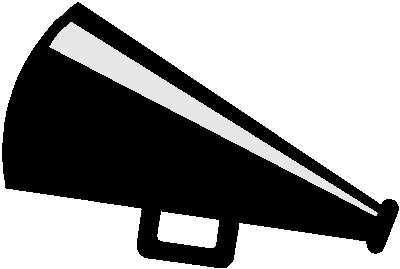 April 25th!Tryout Clinic: April 25th-26th- 3:00-6:00pm. Tryouts: April 27th- 3:00-6:00pm in the MJHS girl’s gym (drop off by the cafeteria doors).  Students must be picked up @ 6:00pm! Clinic is closed to visitors, and will be asked to leave.Application Form, a copy of the candidate’s most recent report card, student/parent permission form, and all teacher evaluations are due Tuesday, April 25th, 2018 by 3:00 PM to Ms. B. Wright at McAdams.Current physical must be on file and dated after April 1st, 2017 or the student cannot participate in the tryout clinic. What to wear for clinic (25th and 26th): tennis shoes, shorts, any t-shirt.  Hair must be pulled up in a ponytail, and no jewelry or gum is permitted.What to wear for tryouts (27th): tennis shoes, blue shorts, and a white sleeved t-shirt (no writing).  Hair in a ponytail! Look neat and clean! No previous cheer apparel, low cut shirts, short shorts and NO jewelry. 2017-2018 Cheerleader results will be posted on the cafeteria doors after tryouts at 9:00pm. Waiting outside is not allowed.Mandatory Parent/Student meeting will be held on April 28th from 4:00-5:00pm. $152.00 (summer camp fee) is due at this time. Team fitting for all clothes and accessories will be held from 5:00-6:30pm afterwards. Parents will not be allowed at this fitting and must wait outside or come back to pick up.Summer Camp is MANDATORY.  Camp will be held on August 10th and 11th and MJHS girl’s gym.  More information will follow.Please email Ms. B. Wright, bwright1@dickinsonisd.org, if you should have any questions.Cheerleading Expenses Estimation2017-2018Total due on April 28th, 2017: $152.00 (cash only) for the mandatory NCA Summer Camp on August 10th and 11th at MJHS. Nonrefundable.Total due before or on July 21st, 2017: $687.55 for the following items below:(This payment can be made in sections or in full. Payments can be made online using a link (Online: http://payment.varsity.com and enter Order Number which will be provided after fitting) or mail a money order or cashier check directly. The company we are using is “Varsity”. Everything is nonrefundable.This total includes the following:UniformSocksShoesCamp and Practice Clothes Team JacketPomsBodylinerBowsBackpackSpanksSports BraMonogrammingShipping and HandlingTaxMembership TOTAL: $839.55 This price has dropped over $150.00 since 2016-2017 school year!  2017-2018 MJHS Application for CheerleaderPlease return to Ms. B. Wright at MJHS on April 25th at cheer clinic day #1.Student Name:						 				Grade level for 2016-2017 school year: (circle one)		7th            8th Student ID#:				  Birthdate:				Please list any current clubs, organizations, or teams that may require extra practice time.Parent/Guardian Name: (please list both parents/guardians if applicable)    					Cell #:   					Cell #:         Parent/Guardian’s email address:(Be sure to write legibly and provide an accurate email address that is checked regularly.)     In case of an emergency: (In the event of an emergency, and the parent/guardian cannot be reached please list another contact.)Contact:					  Phone:						Relationship to cheerleader: 									I/we understand the risks involved in the sport of cheerleading. I understand that every effort will be made to prevent injury however, sometimes accidents are unavoidable. I understand that all skills executed in the MJHS cheerleading program follow the appropriate progression levels as set forth by the state and MJHS governing bodies. I also agree to allow the coach, athletic trainer, administration, or any other school personnel associated with athletics and the team to make appropriate emergency decisions if a parent/guardian cannot be reached. I release MJHS, the coaches, the administration at MJHS, or any affiliate from all liability associated with any injury that may occur.Parent/Guardian Signature						Date             			Cheerleader Signature							Date              Parent/Student PERMISSION PageI 									parent/guardian of minor child 											 give my permission for my child to try out for the 2017-2018 McAdams Junior High Cheer Team. I understand the nature of the activities and accept the risks described within the information packet. I am aware of the minor’s experience and capabilities and believe the minor to be qualified, in good health, and in proper physical condition to participate in such activities. If my child makes this team, we are aware that there will be a constitution that will be reviewed and signed after tryouts in order to keep the team membership. Please initial and sign below: 	I have read and understand the team expenses and their deadlines.______I have read and understand the time commitments required of me and my student.	I am aware that all tryout results are final. 	I understand that my position as a MJHS Cheer Team member does not guarantee or imply a position on the future MJHS or DHS Cheer Team. 	I am aware that the Final Squad list is subject to an eligibility check before the 2017-2018 school year ends. Parent/Guardian Print Name									Parent/Guardian Signature									Student Print Name											 Student Signature											 Teacher Evaluation FormTeachers, please contact me if you would like to send your evaluations/behavior comments via email instead. Email: bwright1@dickinsonisd.orgMJHS Cheer Team TryoutsStudent Name: ____________________ School: ___________________________Instructions: Front and back must be filled out by ALL teachers. Return this form to Ms. Wright on April 25th, 2017 at the try-out clinic Day #1. Your teacher evaluations are an important part of your try out score; a ZER0 will be entered for any teacher evaluation missing.TOTAL SCORE of all 6 Classes: ___  (Add all 6 class periods total scores together. FYI, highest score is 90)MJHS Cheer Team Try out CHECKLIST(All items below are due on April 25th)_____ Report Card (or document of most recent grades)_____ 2017-2018 Physical Form (peach colored)_____ ALL Teacher Evaluations _____ Student and Parent Agreement/Permission Form_____ Try out Application Form_____ Student/Parent Oath Math Teacher:___________________________________Circle Rating (5=highest score)Motivation:  1    2   3   4   5Respect:  1   2   3   4   5Attendance:  1   2   3   4   5Additional Comments:__________________________________________________________________________________________________________________________Teacher Initials: ______________________Teacher Email: _______________________TOTAL SCORE: _______________________Science Teacher:__________________________________Circle Rating (5=highest score)Motivation:  1    2   3   4   5Respect:  1   2   3   4   5Attendance:  1   2   3   4   5Additional Comments:__________________________________________________________________________________________________________________________Teacher Initials: ______________________Teacher Email: _______________________TOTAL SCORE: _______________________English/Reading Teacher:  __________________________________Circle Rating (5=highest score)Motivation:  1   2   3   4   5Respect:  1   2   3   4   5Attendance:  1   2   3   4   5Additional Comments:__________________________________________________________________________________________________________________________Teacher Initials: ______________________Teacher Email: _______________________TOTAL SCORE: _______________________History Teacher:  __________________________________Circle Rating (5=highest score)Motivation:  1    2   3   4   5Respect:  1   2   3   4   5Attendance:  1   2   3   4   5Additional Comments:__________________________________________________________________________________________________________________________Teacher Initials: ______________________Teacher Email: _______________________TOTAL SCORE: _______________________PE (Elective #1) Teacher: ___________________________________Circle Rating (5=highest score)Motivation:  1   2   3   4   5Respect:  1   2   3   4   5Attendance:  1   2   3   4   5Additional Comments:__________________________________________________________________________________________________________________________Teacher Initials: ______________________Teacher Email: _______________________TOTAL SCORE: ________________________Other (Elective #2) Teacher:___________________________________Circle Rating (5=highest score)Motivation:  1    2   3   4   5Respect:  1   2   3   4   5Attendance:  1   2   3   4   5Additional Comments:__________________________________________________________________________________________________________________________Teacher Initials: ______________________Teacher Email: _______________________TOTAL SCORE: _______________________